1. Пользуясь определением формулы исчисления высказываний проверить является ли данное выражение формулой.2) Записать рассуждение в логической символике и проверить правильность рассуждения  методом Куайна, методом редукции и методом резолюций.Незнание правил дорожного движения не освобождает от  ответственности в случае их несоблюдения. При нарушении правил водитель несет ответственность. Следовательно,  знать  правила нужно.3 Пользуясь определением формулы логики предикатов проверить, что  выражение является формулой. В формуле указать свободные и связанные переменные. Привести формулу к предваренной форме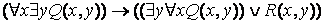 4) Построить машину Тьюринга для перевода из начальной конфигурации в заключительную. На ленте МТ записаны нули и единицы, пустые ячейки содержат нули.  Проверить работу машины Тьюринга для конкретных значений x,y. Нарисовать граф, соответствующий построенной МТ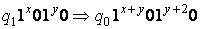 